السلسلة الغذائيّةنقسم الكائنات الحيّة من حيث حصولها على الغذاء إلى مجموعتين رئيسيتين هما :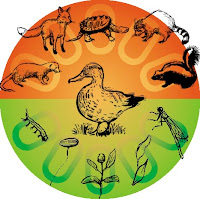 - المجموعة الأولى :وتعرف بالمنتجات أو ذاتية التغذيّة وتقوم بتصنيع الغذاء بواسطة عمليّة التركيب الضوئي وتبدأ عندما يمتص اليخضور (الكلوروفيل) أشعة الشمس، وتستعمل النباتات هذه الطاقة لتجمع بين ثاني أكسيد الكربون الذي تمتصه من الجوّ، والماء الذي تحصل عليه من التربة، لتصنع الكربوهيدرات، كالسكريات والنشويات والسيليلوز، وتطلق الأوكسجين نتيجة عمليّة التركيب الضوئي. ويعدّ التمثيل الضوئي عمليّة إنتاج ضخمة تتضاءل أمامها كلّ صناعات الإنسان، ويقدّر أنّه يتمّ تحويل نحو 200 مليار طن من الكربون الموجود في غاز ثاني أكسيد الكربون إلى مواد نباتيّة سنويا. وهو ما يعادل إنتاج 500 مليار طن من مواد نباتيّة صلبة.
والمنتجات لا توفّر الغذاء لنفسها فحسب، بل توفّر الغذاء للأحياء الأخرى بشكل مباشر أو غير مباشر وتشمل الحيوانات التي لا يوجد اليخضور في أجسامها.
وهناك البكتيريا والفطريات (الطلائعيات) التي تتغذّى على مخلفات الكائنات العضوية وتسمى بالمحلّلات أو المفتّتات.



- المجموعة الثانية :
وتعرف بالمستهلكات، وتصنف المستهلكات الرئيسيّة اعتمادا على مصادرها الغذائيّة والتي تتغذى على الكائنات العضويّة الحيّة إلى ثلاثة أصناف كالتالي :
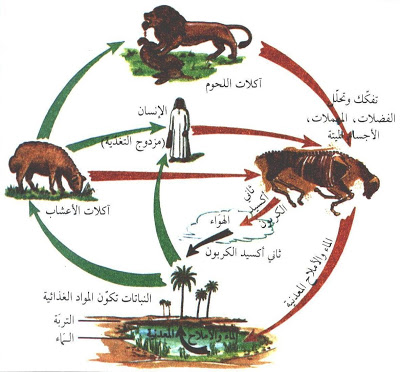 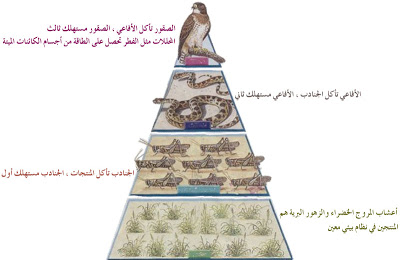 